“This is the site for learning about democracy.”—Zoe Weil, author of Most Good, Least Harm, president of the Institute for Humane Education.“... a huge contribution to the democracy cause.”—John M. Richardson Jr., former Chairman of the National Endowment for Democracy.“Congratulations on a brilliant piece of work.”—Robert Fuller, former President of Oberlin College author of Somebodies and Nobodies and All Rise.The primer, games and pictures let youRead, Touch and See HowThe best voting rules are fast, easy and fair.
 They help groups from classrooms to countries.
The results are well centered and widely popular. They strengthen the votes supporting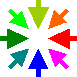 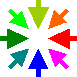 one chairperson or policy and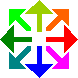 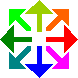 	fair-shares of seats or $pending. to Use and Enjoy Share this illustrated booklet with friends. 
Grow support in your school, club or town.
Enjoy better politics, relations and policies.
pages 34, 35, and 61.     ACCURATE  DEMOCRACY   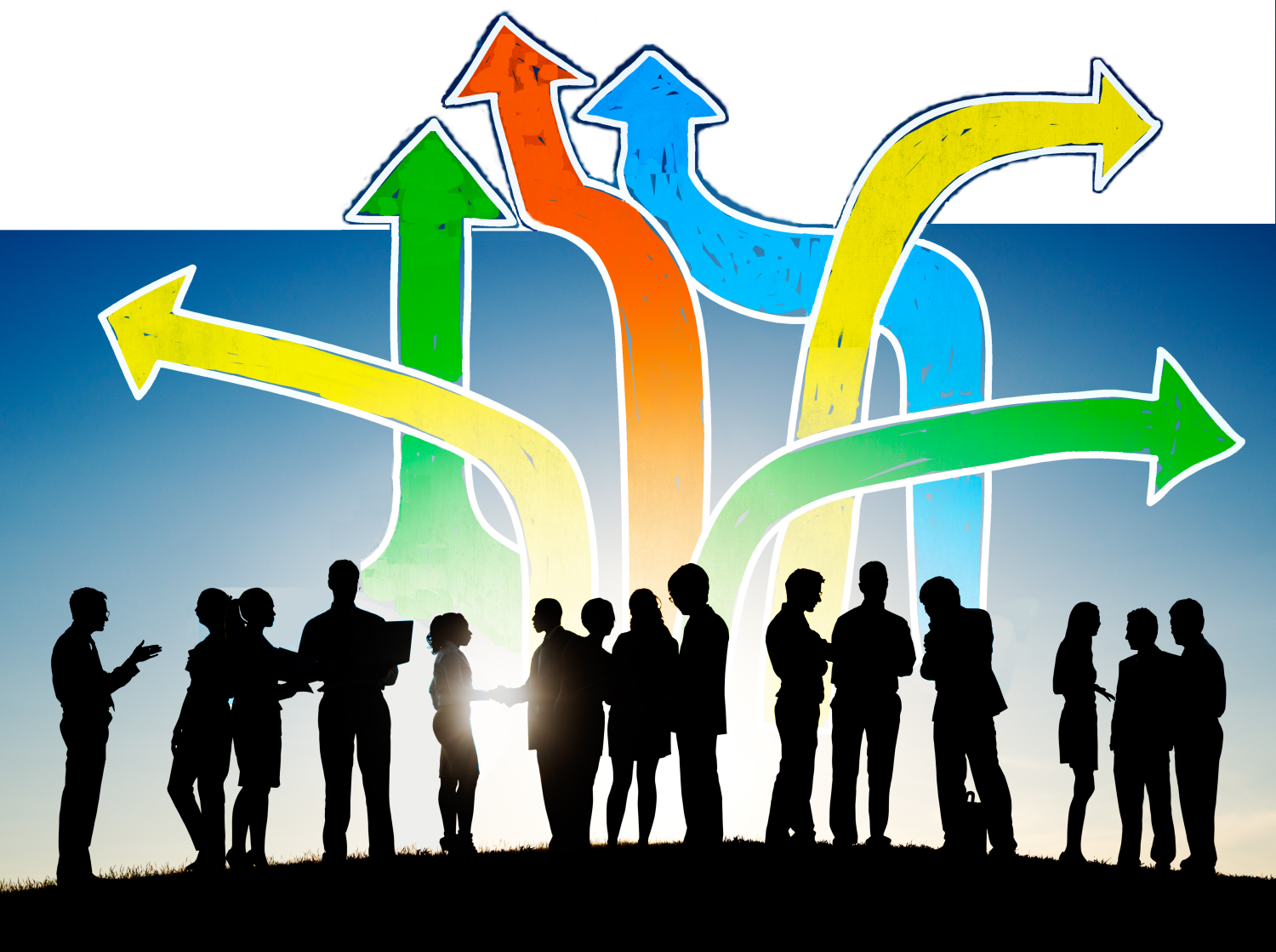 AccurateDemocracy4 Decision Tools in Graphics and Games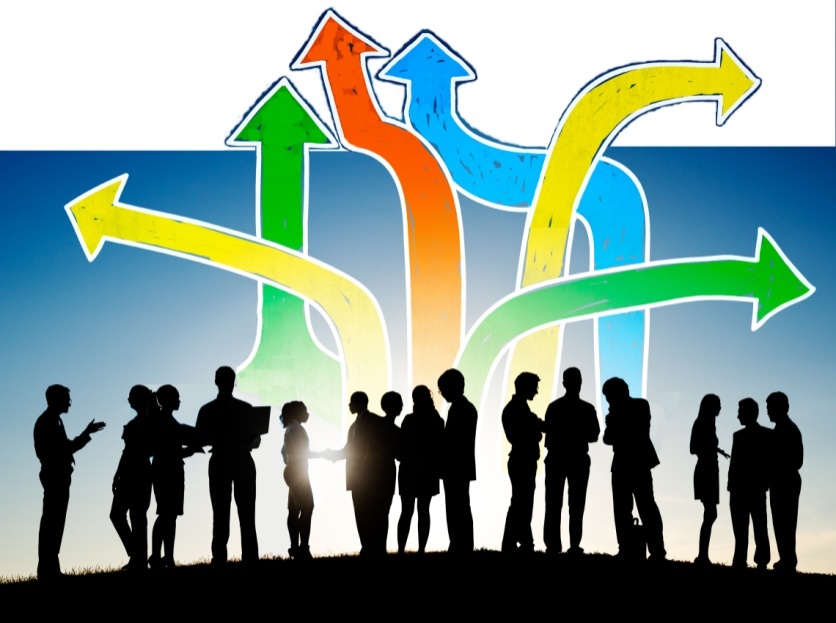 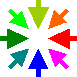 AccurateDemocracy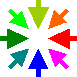 4 Decision Tools in Graphics and Games     ACCURATE  DEMOCRACY   AccurateDemocracyPass It Along      4  Great Tools with    
Games, Graphics & Song“This is the site for learning about democracy.”—Zoe Weil, author of Most Good, Least Harm, president of the Institute for Humane Education.“... a huge contribution to the democracy cause.”—John M. Richardson Jr., former Chairman of the National Endowment for Democracy.“Congratulations on a brilliant piece of work.”—Robert Fuller, former President of Oberlin College author of Somebodies and Nobodies and All Rise.The primer, games and pictures let youRead, Touch and See HowThe best voting rules are fast, easy and fair.
 They help groups from classrooms to countries.
The results are well centered and widely popular. They strengthen the votes supporting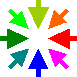 one chairperson or policy and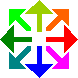 	fair-shares of seats or $pending. to Use and Enjoy Share this illustrated booklet with friends. 
Grow support in your school, club or town.
Enjoy better politics, relations and policies.
pages 34, 35, and 61.     ACCURATE  DEMOCRACY   AccurateDemocracyPass It Along      4 Great Tools with    
Games, Graphics & SongAccurateDemocracy4 Decision Tools in Graphics and Games     ACCURATE  DEMOCRACY   AccurateDemocracyPass It Along      4  Great Tools with    
Games, Graphics & Song“This is the site for learning about democracy.”—Zoe Weil, author of Most Good, Least Harm, president of the Institute for Humane Education.“... a huge contribution to the democracy cause.”—John M. Richardson Jr., former Chairman of the National Endowment for Democracy.“Congratulations on a brilliant piece of work.”—Robert Fuller, former President of Oberlin College author of Somebodies and Nobodies and All Rise.The primer, games and pictures let youRead, Touch and See HowThe best voting rules are fast, easy and fair.
 They help groups from classrooms to countries.
The results are well centered and widely popular. They strengthen the votes supporting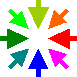 one chairperson or policy and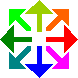 	fair-shares of seats or $pending. to Use and Enjoy Share this illustrated booklet with friends. 
Grow support in your school, club or town.
Enjoy better politics, relations and policies.
pages 34, 35, and 61.     ACCURATE  DEMOCRACY   AccurateDemocracyPass It Along      4 Great Tools with    
Games, Graphics & SongAccurateDemocracyPass It Along      4  Great Tools with    
Games, Graphics & Song     ACCURATE  DEMOCRACY   AccurateDemocracyPass It Along      4  Great Tools with    
Games, Graphics & Song“This is the site for learning about democracy.”—Zoe Weil, author of Most Good, Least Harm, president of the Institute for Humane Education.“... a huge contribution to the democracy cause.”—John M. Richardson Jr., former Chairman of the National Endowment for Democracy.“Congratulations on a brilliant piece of work.”—Robert Fuller, former President of Oberlin College author of Somebodies and Nobodies and All Rise.The primer, games and pictures let youRead, Touch and See HowThe best voting rules are fast, easy and fair.
 They help groups from classrooms to countries.
The results are well centered and widely popular. They strengthen the votes supporting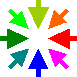 one chairperson or policy and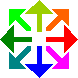 	fair-shares of seats or $pending. to Use and Enjoy Share this illustrated booklet with friends. 
Grow support in your school, club or town.
Enjoy better politics, relations and policies.
pages 34, 35, and 61.     ACCURATE  DEMOCRACY   AccurateDemocracyPass It Along      4 Great Tools with    
Games, Graphics & SongAccurate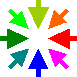 Democracy4 Decision Tools in Graphics & Games